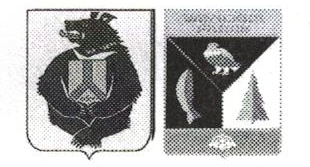 АДМИНИСТРАЦИЯ СЕЛЬСКОГО ПОСЕЛЕНИЯ «СЕЛО БУЛАВА» Ульчского муниципального района Хабаровского краяРАСПОРЯЖЕНИЕ03.11.2020  № 49-рас.БулаваО реализации постановления Правительства Российской Федерации от 05 марта 2018 г. № 228 «О реестре лиц уволенныхв связи с утратой доверия».        В соответствии со статьей 15 Федерального закона  «О противодействии коррупции», с Положением о реестре  лиц, уволенных в связи с утратой доверия, утвержденным Постановлением Правительства Российской Федерации от 05 марта 2018 г. № 228 «О реестре лиц, уволенных в связи с утратой доверия» (далее – Положение), распоряжением Правительства Хабаровского края от 16.05.2018 № 287-рп «О реализации постановления Правительства Российской Федерации от 05 марта 2018 № 228 «О реестре лиц, уволенных в связи с утратой доверия»,        1. Определить ответственным за включение сведений о лице, замещавшем муниципальную должность или должность муниципальной службы, к которому было применено взыскание в виде увольнения (освобождения от должности) в связи с утратой доверия за совершение коррупционного правонарушения (далее сведения), в реестр лиц, уволенных в связи с утратой доверия (далее – реестр), и исключение сведений из него Гарасюк Ю.Н. главного специалиста  по кадровым вопросам администрации  сельского поселения «Село Булава».        2. Установить, что сведения направляются в Правительство Хабаровского края для включения в реестр, а также исключения из него в порядке, определенном Положением через управление Губернатора и Правительства Хабаровского края по противодействию коррупции.        3. Контроль за выполнением настоящего распоряжения оставляю за собой.        4. Настоящее распоряжение вступает в силу со дня его принятия.Глава сельского поселения	Н.П.Росугбу